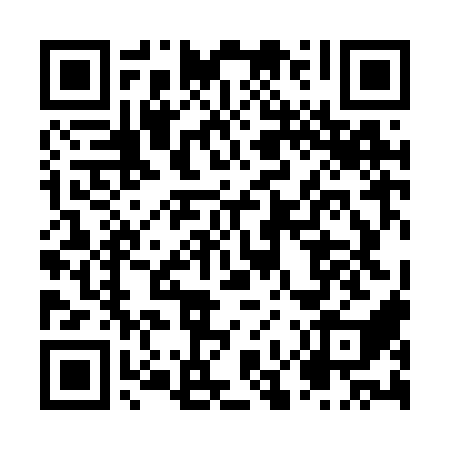 Ramadan times for Aukstupenai, LithuaniaMon 11 Mar 2024 - Wed 10 Apr 2024High Latitude Method: Angle Based RulePrayer Calculation Method: Muslim World LeagueAsar Calculation Method: HanafiPrayer times provided by https://www.salahtimes.comDateDayFajrSuhurSunriseDhuhrAsrIftarMaghribIsha11Mon4:404:406:4512:304:156:166:168:1312Tue4:384:386:4212:304:176:186:188:1613Wed4:354:356:4012:294:186:206:208:1814Thu4:324:326:3712:294:206:226:228:2015Fri4:294:296:3512:294:226:246:248:2216Sat4:264:266:3212:294:236:266:268:2517Sun4:234:236:2912:284:256:286:288:2718Mon4:204:206:2712:284:276:306:308:3019Tue4:174:176:2412:284:286:336:338:3220Wed4:144:146:2112:274:306:356:358:3421Thu4:114:116:1912:274:326:376:378:3722Fri4:084:086:1612:274:336:396:398:3923Sat4:044:046:1412:274:356:416:418:4224Sun4:014:016:1112:264:366:436:438:4425Mon3:583:586:0812:264:386:456:458:4726Tue3:553:556:0612:264:406:476:478:5027Wed3:513:516:0312:254:416:496:498:5228Thu3:483:486:0012:254:436:516:518:5529Fri3:453:455:5812:254:446:536:538:5730Sat3:413:415:5512:244:466:556:559:0031Sun4:384:386:531:245:477:577:5710:031Mon4:354:356:501:245:497:597:5910:062Tue4:314:316:471:245:508:018:0110:093Wed4:274:276:451:235:528:038:0310:114Thu4:244:246:421:235:538:058:0510:145Fri4:204:206:401:235:558:078:0710:176Sat4:174:176:371:225:568:098:0910:207Sun4:134:136:341:225:578:118:1110:238Mon4:094:096:321:225:598:138:1310:269Tue4:054:056:291:226:008:158:1510:2910Wed4:014:016:271:216:028:178:1710:33